Richard Moritz Autor von FachbüchernGeboren 1952. Sein beruflicher Werdegang begann mit einer Lehre im Elektrohandwerk. Später studierte er auf dem zweiten Bildungsweg Elektrotechnik mit dem Schwerpunkt Energietechnik.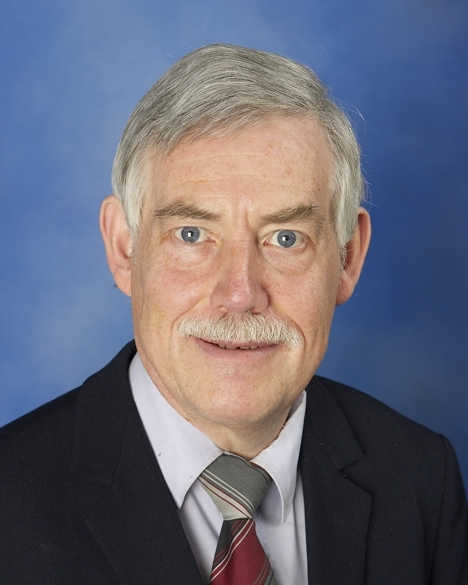  Nach Jahrelanger privater Forschungsarbeit gelang es ihm die Allgemeingültigkeit und Bedeutung der Gesetze der Komplexen Koexistenz und besonders ihre Bedeu-tung für Energiemanifestationen aller Art mathematisch und physikalisch darzulegen. Diese sind in der Buchserie „Die Theorie der Komplexen Koexistenz“ veröffentlicht.Seit 2010 befasst sich Richard Moritz intensiv mit der Problematik Jugendamtswillkür. Er war Initiator und Mitbegründer des Vereins Kinder sind Menschen e.V. und ist seither der 1 Vorsitzende. In Zusammenhang mit seiner Vereinstätigkeit konnte er zahlreiche Fälle untersuchen und analysieren. Auf diese Weise erarbeitete sich der Autor ein umfangreiches Wissen, welches er in den Büchern und Journalen der Aufklärungsreihe über die Problematik Jugendamt der Allgemeinheit zur Verfügung stellt. 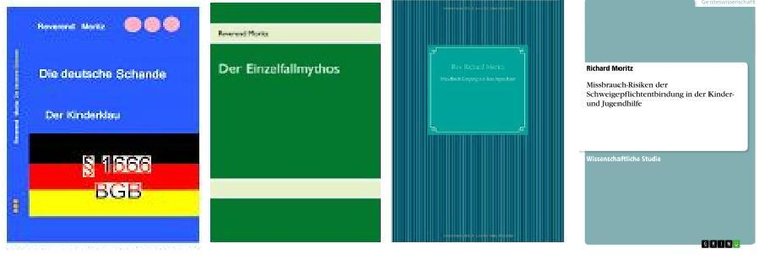 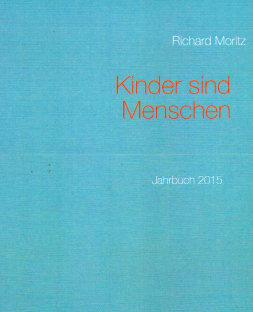 